Die Schachabteilung des TuS Varrel lädt ein zum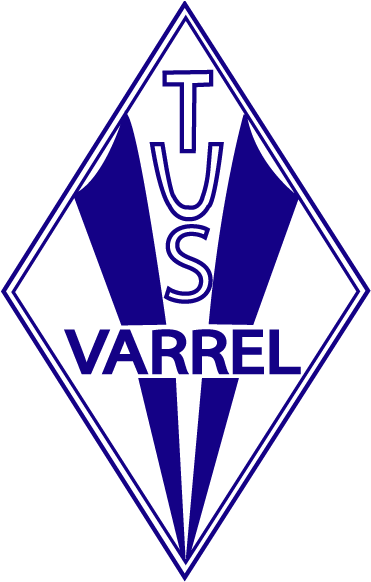 Schach-Anfängerkurs 2018 für Mädchen und Jungen im Alter von ca. 8 bis 12 JahrenDer Kurs richtet sich an Anfänger, die Lust haben, das Schachspiel zu erlernen. Vorkenntnisse sind nicht erforderlich. Der Kurs endet mit dem Erwerb des Bauerndiploms des Deutschen Schachbunds.Ort: Vereinsheim, Mühle Gut Varrel, An der Graft 3, 28816 StuhrTermine: Immer montags, von 17 bis 18.30 Uhr.15. Oktober  2018	          12. November 201822. Oktober  2018	          19. November  201829. Oktober  2018	                26. November  201805. November  2018	                03. Dezember  2018Kosten: Es wird ein Teilnehmerbeitrag in Höhe von 10 Euro erhoben, zahlbar in bar spätestens am zweiten Termin.Für Mitglieder des TuS Varrel oder deren Kinder entfällt der Beitrag. Anmeldung: Bis zum 12.Oktober 2018 bei Uwe Rademacher, s. u.Bei Fragen:Uwe Rademacher, Schachabteilung TuS VarrelTel.: 0421-8302933Email:  u@urademacher.de